	MĚSTO ŽATEC	USNESENÍ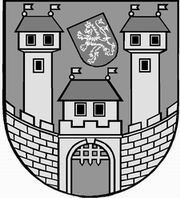 	z 	10	. jednání Rady města Žatce 	konané dne	29.4.2014Usnesení č. 	238 /14	-	294 /14	 238/14	Schválení programu	 239/14	Kontrola usnesení	 240/14	Informace o investičních akcích	 241/14	Výběr uchazeče z výběrového řízení na služby – Technický dozor investora	 na staveništi – papírny	 242/14	Zakázka malého rozsahu akce „Základní škola a Mateřská škola, Dvořákova	 24 a 25, Žatec – výměna oken ve vnitrobloku“	 243/14	Projektová dokumentace „Žatec, nám. Svobody č.p. 52 – oprava střechy a 	fasády a výměna oken“	 244/14	Výběr zhotovitele akce - Oprava krovu a výměna střešní krytiny objektu 	č.p. 299 Klášter Kapucínů v Žatci	 245/14	Návrh na změnu ÚP Žatec vč. změny č. 1 a 3 - p.p.č. 386/27  k.ú. 	Bezděkov u Žatce	 246/14	Návrh na změnu ÚP Žatec vč. změny č. 1 a 3 - p.p.č. 2582/4 k.ú. Žatec	 247/14	Návrh na změnu ÚP Žatec vč. změny č. 1 a 3 - části  p.p.č. 6824/42  k.ú. 	Žatec	 248/14	Návrh na změnu ÚP Žatec vč. změny č. 1 a 3 - p.p.č. 656/2  k.ú. Žatec	 249/14	Žatecká teplárenská, a.s.	 250/14	Pozemky pro výstavbu RD – Kamenný vršek, Žatec II. etapa, část B	 251/14	Prodej pozemků v k.ú. Žatec	 252/14	Záměr prodat pozemek p.p.č. 271/10 v k.ú. Radíčeves	 253/14	Žádost fyzické osoby	 254/14	Smlouva o zřízení věcného břemene – stavba „Žatec, V Mlynářích, 	vodovodní přípojka pro st.p.č. 3956, fyzická osoba“	 255/14	Smlouva o budoucí smlouvě o zřízení věcného břemene – stavba „Žatec, K 	Bezděkovu, Pražská – rekonstrukce vodovodu LN 085 124“	 256/14	Smlouva o zřízení věcného břemene – stavba „NTL plynovodu a přípojek 	pro RD Žatec – U Flory“	 257/14	Smlouva o zřízení věcného břemene – stavba „LN-Libočany zahrady, DTS, 	vevVN, kNN, fyzická osoba“	 258/14	Pronájem pozemků v k.ú. Žatec pod plakátovacími plochami	 259/14	Záměr města pronajmout prostor sloužící k podnikání v č.p. 49 ul. Branka v	 Žatci	 260/14	Žádost nájemce garáže v ul. Příkrá v Žatci	 261/14	Žádost nájemce bytu č. 2826/19 ul. Písečná v Žatci	 262/14	Záměr pronajmout prostor sloužící k podnikání v č.p. 149 nám. Svobody v 	Žatci	 263/14	Plán oprav	 264/14	Rozpočtová změna – investiční akce a opravy na rok 2014	 265/14	Výběr uchazeče z výběrového řízení na zhotovitele stavby „Regenerace 	pravého břehu Ohře – I. etapa, Žatec“	 266/14	Výběr uchazeče z výběrového řízení na zhotovitele stavby „Parkoviště 	poliklinika, nemocnice a vjezd do areálu, Žatec“	 267/14	Zahájení výběrového řízení pro realizaci stavby „Parkoviště v ul. 	Poděbradova a sadové úpravy u synagogy, Žatec“	 268/14	Rozpočtová změna akce: Projektová dokumentace na stavbu „Výměna 	rozvodů vody a kanalizace na Poliklinice v Žatci"	 269/14	Změna odůvodnění významné veřejné zakázky	 270/14	Obecně závazná vyhláška Města Žatce č. 2/14	 271/14	Zápis dopravní komise	 272/14	BESIP – cena do okresního kola dopravní soutěže mladých cyklistů	 273/14	Přidělení bytu v DPS	 274/14	Žádost o souhlas s přijetím daru – Domov pro seniory a Pečovatelská 	služba v Žatci	 275/14	Výslednost MP Žatec za měsíc březen 2014	 276/14	Smlouva o umístění zařízení MKDS	 277/14	Pořízení služebního vozidla pro Městskou policii Žatec	 278/14	Úprava platu ředitelky PO Regionální muzeum K. A. Polánka Žatec	 279/14	Protokol o výsledku následné veřejnosprávní kontroly	 280/14	Protokol o výsledku následné veřejnosprávní kontroly	 281/14	Protokol o výsledku následné veřejnosprávní kontroly	 282/14	Česká katolická charita – doplatek za služby	 283/14	Finanční příspěvky pro rok 2014 nad 50.000,- Kč – sportovní organizace	 284/14	Finanční příspěvky pro rok 2014 do 50.000,- Kč – sportovní organizace	 285/14	Rozpočtová změna – Městská knihovna - NIV dotace	 286/14	MŠ speciální, Žatec, Studentská 1416, okres Louny – souhlas s čerpáním IF	 287/14	Rozbor hospodaření Města Žatce k 31.03.2014	 288/14	Organizační opatření k provedení inventarizace majetku a závazků v roce 	2014	 289/14	Rozpočtová změna – reklama a propagace	 290/14	Přijetí finančního účelového daru – výstava „Mýdlová bublina aneb Hygiena	 nadevše“	 291/14	Rozpočtová změna - NIV dotace pro ZŠ Komenského alej 749	 292/14	Žádost o pokračování činnosti dvou přípravných tříd při Základní škole a 	Mateřské škole, Žatec, Dvořákova 24, okres Louny	 293/14	Souhlas s výpůjčkou	 294/14	Souběh pracovních poměrů	 238/14	Schválení programuRada města Žatce projednala a schvaluje program jednání rady města.									 T:  29.4.2014	O:	p.	HAMOUSOVÁ	 239/14	Kontrola usneseníRada města Žatce projednala a bere na vědomí kontrolu usnesení z minulých jednání rady města.									 T:  29.4.2014	O:	p.	VAJDA	 240/14	Informace o investičních akcíchRada města Žatce bere na vědomí informaci o investičních akcích.									 T:  29.4.2014	O:	p.	TRÁVNÍČEK	 241/14	Výběr uchazeče z výběrového řízení na služby – Technický dozor 	investora na staveništi – papírnyRada města Žatce projednala zprávu o posouzení a hodnocení nabídek ze dne 24.04.2014 na služby „Technický dozor investora na staveništi – Záchrana objektu bývalých papíren a vybudování depozitářů muzea v jejich části“ a dle ustanovení § 81 odst. 1 písmena b) zákona č. 137/2006 Sb., o veřejných zakázkách, ve znění pozdějších předpisů, rozhodla o výběru nejvhodnější nabídky uchazeče s nejnižší nabídkovou cenou pod pořadovým č. 8.Rada města Žatce schvaluje výsledek hodnocení a posouzení nabídek stanovené hodnotící komisí.Rada města Žatce zároveň ukládá starostce města Žatce podepsat příkazní smlouvu s vítězným uchazečem.	T:	30.4.2014	O:	p.	TRÁVNÍČEK	 242/14	Zakázka malého rozsahu akce „Základní škola a Mateřská škola, 	Dvořákova 24 a 25, Žatec – výměna oken ve vnitrobloku“Rada města Žatce schvaluje vypsání výběrového řízení na veřejnou zakázku malého rozsahu v souladu se Zásadami a postupy pro zadávání veřejných zakázek města Žatce na zhotovitele stavby „Základní škola a Mateřská škola, Dvořákova 24 a 25, Žatec – oprava oken ve vnitrobloku“.Rada města Žatce současně schvaluje text výzvy, návrh smlouvy o dílo a základní okruh zájemců, kterým bude výzva zaslána.	T:	5.5.2014	O:	p.	TRÁVNÍČEK	 243/14	Projektová dokumentace „Žatec, nám. Svobody č.p. 52 – oprava střechy a 	fasády a výměna oken“Rada města Žatce projednala a schvaluje rozpočtovou změnu – přesun finančních prostředků schválených na posudky a poradenskou činnost kap. 739 na zpracování PD na akci „Žatec, nám. Svobody č.p. 52 – oprava střechy a fasády a výměna oken“.Výdaje: 739-3639-5166                   - 112.000,- Kč (posudky, por. činnost)Výdaje: 716-3322-5169 org. 5161        + 112.000,- Kč (PD).	T:	5.5.2014	O:	p.	SEDLÁKOVÁ	 244/14	Výběr zhotovitele akce - Oprava krovu a výměna střešní krytiny objektu 	č.p. 299 Klášter Kapucínů v ŽatciRada města Žatce projednala a v souladu se Zásadami a postupy Města Žatec pro zadávání veřejných zakázek – veřejná zakázka malého rozsahu  schvaluje  pořadí  na  prvních dvou  místech  při  hodnocení  nabídek  na akci „Oprava krovu a výměna střešní krytiny objektu č.p. 299 Klášter Kapucínů v Žatci, III. etapa - jižní část“ takto:1. KLEMO s.r.o., Bezděkov 65, 438 01 Žatec2. SproS cz, spol. s r.o., Okružní 385, 411 56 Bohušovice nad OhříRada města Žatce schvaluje výsledek hodnocení a posouzení nabídek stanovené hodnotící komisí.Rada města Žatce zároveň ukládá starostce města Žatce podepsat smlouvu o dílo s vítězným uchazečem.	T:	30.4.2014	O:	p.	TRÁVNÍČEK	 245/14	Návrh na změnu ÚP Žatec vč. změny č. 1 a 3 - p.p.č. 386/27  k.ú. Bezděkov	 u ŽatceRada města Žatce projednala žádost o změnu ÚP Žatec vč. změny č. 1 a 3 - změna využití pozemku p.p.č. 386/27 k.ú. Bezděkov u Žatce a upřednostňuje variantu a) pro posouzení žádosti Zastupitelstvem města Žatce.									 T:  22.5.2014	O:	p.	TRÁVNÍČEK	 246/14	Návrh na změnu ÚP Žatec vč. změny č. 1 a 3 - p.p.č. 2582/4 k.ú. ŽatecRada města Žatce projednala žádost o změnu ÚP Žatec vč. změny č. 1 a 3 - změna využití pozemku p.p.č. 2582/4 k.ú. Žatec a upřednostňuje variantu a) pro posouzení žádosti Zastupitelstvem města Žatce.									 T:  22.5.2014	O:	p.	TRÁVNÍČEK	 247/14	Návrh na změnu ÚP Žatec vč. změny č. 1 a 3 - části  p.p.č. 6824/42  k.ú. 	ŽatecRada města Žatce projednala žádost o změnu ÚP Žatec vč. změny č. 1 a 3 - změna využití části pozemku p.p.č. 6824/42 k.ú. Žatec a upřednostňuje variantu b) pro posouzení žádosti Zastupitelstvem města Žatce.									 T:  22.5.2014	O:	p.	TRÁVNÍČEK	 248/14	Návrh na změnu ÚP Žatec vč. změny č. 1 a 3 - p.p.č. 656/2  k.ú. ŽatecRada města Žatce projednala žádost o změnu ÚP Žatec vč. změny č. 1 a 3 - změna etapizace pozemku p.p.č. 656/2 k.ú. Žatec a upřednostňuje variantu b) pro posouzení žádosti Zastupitelstvem města Žatce.								 	 T:  22.5.2014	O:	p.	TRÁVNÍČEK	 249/14	Žatecká teplárenská, a.s.Rada města Žatce v působnosti valné hromady Žatecké teplárenské, a.s. bere na vědomí zápis z jednání představenstva společnosti č. 3/2014 a současně bere na vědomí výkaz zisku a ztrát ke dni 28.02.2014.	T:	2.5.2014	O:	PŘ. PŘEDST.	 250/14	Pozemky pro výstavbu RD – Kamenný vršek, Žatec II. etapa, část BRada města Žatce projednala a schvaluje Technické a regulační podmínky pro výstavbu RD lokalita Kamenný vršek, Žatec – 2. etapa, část B a ukládá odboru rozvoje a majetku města zveřejnit po dobu 120 dnů záměr města prodat 8 pozemků pro výstavbu RD v lokalitě Kamenný vršek, Žatec s tím, že výměra pozemků bude upřesněna po zaměření všech pozemků po dokončení stavebních prací a současně schvaluje text záměru, který tvoří přílohu tohoto usnesení.	T:	20.5.2014	O:	p.	TRÁVNÍČEK	 251/14	Prodej pozemků v k.ú. ŽatecRada města Žatce doporučuje zastupitelstvu města neschválit prodej pozemků zahrady p.p.č. 6537/3 o výměře 482 m2 a ostatní plochy p.p.č. 6535/22 o výměře 354 m2 v k.ú. Žatec.									 T:  22.5.2014	O:	p.	TRÁVNÍČEK	 252/14	Záměr prodat pozemek p.p.č. 271/10 v k.ú. RadíčevesRada města Žatce projednala žádost fyzické osoby a doporučuje zastupitelstvu města neschválit prodej pozemku orné půdy p.p.č. 271/10 o výměře 33.038 m2 v k.ú. Radíčeves.									 T:  22.5.2014	O:	p.	TRÁVNÍČEK	 253/14	Žádost fyzické osobyRada města Žatce projednala žádost fyzické osoby a doporučuje Zastupitelstvu města Žatce schválit nabytí do majetku města část pozemku orné půdy p.p.č. 1933/2 dle GP č. 2361-085/1999 ostatní plochu p.p.č. 1933/5 o výměře 760 m2  v k.ú. Žatec za kupní cenu 328.380,- Kč od fyzické osoby za účelem vypořádání pozemku pod místní komunikací.	T:	22.5.2014	O:	p.	TRÁVNÍČEK	 254/14	Smlouva o zřízení věcného břemene – stavba „Žatec, V Mlynářích, 	vodovodní přípojka pro st.p.č. 3956, fyzická osoba“Rada  města  Žatce schvaluje v návaznosti na usnesení rady města č. 168/13 ze dne 12.03.2013 zřízení věcného břemene pro fyzickou osobu na stavbu „Žatec, V Mlynářích, vodovodní přípojka pro st.p.č. 3956, fyzická osoba“ na pozemcích města p.p.č. 4109/10 a p.p.č. 4116/1 v k.ú. Žatec, jejímž obsahem je uložení vodovodní přípojky do země, právo ochranného pásma a právo oprávněné strany vyplývající ze zákona č. 274/2001 Sb., zákon o vodovodech a kanalizacích, ve znění pozdějších předpisů.	T:	29.5.2014	O:	p.	TRÁVNÍČEK	 255/14	Smlouva o budoucí smlouvě o zřízení věcného břemene – stavba „Žatec, 	K Bezděkovu, Pražská – rekonstrukce vodovodu LN 085 124“Rada města Žatce schvaluje Smlouvu o uzavření budoucí smlouvy o zřízení věcného břemene pro Severočeské vodovody a kanalizace, a.s. na stavbu „Žatec, K Bezděkovu, Pražská – rekonstrukce vodovodu LN 085 124“ na pozemku města p.p.č. 423/1 v k.ú. Bezděkov u Žatce, jejímž obsahem bude uložení vodovodního řadu do země, právo ochranného pásma a právo oprávněné strany vyplývající ze zákona č. 274/2001 Sb., zákon o vodovodech a kanalizacích, ve znění pozdějších předpisů.	T:	29.5.2014	O:	p.	TRÁVNÍČEK	 256/14	Smlouva o zřízení věcného břemene – stavba „NTL plynovodu a přípojek	 pro RD Žatec – U Flory“Rada města Žatce schvaluje v návaznosti na usnesení rady města č. 924/10 ze dne 08.10.2010 zřízení věcného břemene pro společnost RWE GasNet, s.r.o. na stavbu „NTL plynovodu a přípojek pro RD Žatec – U Flory“ na pozemku města  p.p.č. 4578/1 v k.ú. Žatec, jejímž obsahem je právo ke stavbě plynárenského zařízení, právo neomezeného přístupu a příjezdu k soustavě v souvislosti se zřizováním, provozem, opravami a údržbou, právo ochranného pásma a právo oprávněné strany vyplývající ze zákona č. 458/2000 Sb., energetický zákon, ve znění pozdějších předpisů.	T:	29.5.2014	O:	p.	TRÁVNÍČEK	 257/14	Smlouva o zřízení věcného břemene – stavba „LN-Libočany zahrady, 	DTS, vevVN, kNN, fyzická osoba“Rada města Žatce schvaluje v návaznosti na usnesení rady města č. 614/10 ze dne 28.06.2010 zřízení věcného břemene pro společnost ČEZ Distribuce, a.s. na stavbu „LN-Libočany zahrady, DTS, vevVN, kNN, fyzická osoba“ na pozemcích města p.p.č. 1124/15 a p.p.č. 1161/1 v k.ú. Žatec, jejímž obsahem je uložení kabelového vedení do země, právo ochranného pásma a právo oprávněné strany vyplývající ze zákona č. 458/2000 Sb., energetický zákon, ve znění pozdějších předpisů.	T:	29.5.2014	O:	p.	TRÁVNÍČEK	 258/14	Pronájem pozemků v k.ú. Žatec pod plakátovacími plochamiRada města Žatce schvaluje nájem části  pozemku ostatní plocha p.p.č. 4238/7 o výměře 1 m2, části pozemku ostatní plocha p.p.č. 6712 o výměře 1 m2, části pozemku ostatní plocha p.p.č. 7052 o výměře 1 m2, části pozemku ostatní plocha p.p.č. 5628/45 o výměře 1 m2 vše v k.ú. Žatec pod plakátovacími plochami společnosti  Rengl, s.r.o., IČ: 25420160, Zákopnická 354/11, Liberec za měsíční nájemné 85,- Kč/m2 na dobu neurčitou a ukládá starostce města podepsat Dodatek č. 1 k nájemní smlouvě ze dne 10.02.2009 o pronájmu pozemků na umístění plakátovacích ploch. Dále Rada města Žatce schvaluje uzavření Dodatku č. 1 ke smlouvě o pronájmu plakátovacích ploch ze dne 10.02.2009.	T:	15.5.2014	O:	p.	TRÁVNÍČEK	 259/14	Záměr města pronajmout prostor sloužící k podnikání v č.p. 49 ul. 	Branka v ŽatciRada města Žatce ukládá odboru rozvoje a majetku města zveřejnit po dobu 30 dnů záměr města pronajmout prostor sloužící k podnikání - kancelář v č.p. 49 ul. Branka v Žatci o ploše 23,24 m2 za minimální nájemné ve výši 3.000,- Kč/m2/rok bez služeb.	T:	22.5.2014	O:	p.	TRÁVNÍČEK	 260/14	Žádost nájemce garáže v ul. Příkrá v ŽatciRada města Žatce projednala žádost nájemce nebytového prostoru – garážového boxu č. 5 v e.č. 2406 ul. Příkrá v Žatci a schvaluje měsíční nájemné ve výši 800,- Kč bez služeb a příslušné sazby DPH od 01.06.2014.									 T:  22.5.2014	O:	p.	TRÁVNÍČEK	 261/14	Žádost nájemce bytu č. 2826/19 ul. Písečná v ŽatciRada města Žatce projednala žádost nájemce bytové jednotky č. 2826/19 ul. Písečná v Žatci a schvaluje skončení nájmu předmětného bytu dohodou k 30.04.2014.									 T:  5.5.2014	O:	p.	TRÁVNÍČEK	 262/14	Záměr pronajmout prostor sloužící k podnikání v č.p. 149 nám. Svobody v	 ŽatciRada města Žatce ukládá odboru rozvoje a majetku města zveřejnit po dobu 30 dnů záměr města pronajmout prostor sloužící k podnikání č. 2 v č.p. 149 nám. Svobody v Žatci o celkové ploše 51,52m2 za minimální nájemné ve výši 1.000,- Kč/m2/rok bez služeb.	T:	15.5.2014	O:	p.	TRÁVNÍČEK	 263/14	Plán opravRada města Žatce schvaluje čerpání rezervního fondu správce Ing. Miroslava Falbra, Správa domů Podměstí roku 2014 ve výši 34.000,- Kč na úhradu opravy čerpadel a opravy dlažby v č.p. 1635 ul. U Hřiště v Žatci.									 T:  9.5.2014	O:	p.	TRÁVNÍČEK	 264/14	Rozpočtová změna – investiční akce a opravy na rok 2014Rada města Žatce doporučuje Zastupitelstvu města Žatce schválit rozpočtovou změnu – uvolnění finančních prostředků z investičního fondu na financování akcí schválených v návrhu investic a oprav pro rok 2014.Výdaje: 741-6171-6901                   -  9.500.000,- Kč (IF)Výdaje: 710-2219-6121 org. 698           + 1.500.000,- Kč (investiční akce)Výdaje: 739-3745-5171 org. 750           + 8.000.000,- Kč (oprava).	T:	22.5.2014	O:	p.	TRÁVNÍČEK	 265/14	Výběr uchazeče z výběrového řízení na zhotovitele stavby „Regenerace 	pravého břehu Ohře – I. etapa, Žatec“Rada města Žatce schvaluje výsledek hodnocení a posouzení nabídek stanovený hodnotící komisí na výběr zhotovitele stavby „Regenerace pravého břehu Ohře – I. etapa, Žatec“ zadané v souladu s ustanoveními zákona č 137/2006 Sb. o veřejných zakázkách a dle „Zásad a postupů pro zadávání veřejných zakázek“ a rozhodla o výběru nejvhodnější nabídky uchazeče s nejnižší nabídkovou cenou pod pořadovým č. 2.Rada města Žatce zároveň ukládá starostce města Žatce podepsat smlouvu o dílo s vítězným uchazečem.	T:	31.5.2014	O:	p.	TRÁVNÍČEK	 266/14	Výběr uchazeče z výběrového řízení na zhotovitele stavby „Parkoviště 	poliklinika, nemocnice a vjezd do areálu, Žatec“Rada města Žatce schvaluje výsledek hodnocení a posouzení nabídek stanovený hodnotící komisí na výběr zhotovitele stavby „Parkoviště poliklinika, nemocnice a vjezd do areálu, Žatec“ zadané v souladu s ustanoveními zákona č 137/2006 Sb. o veřejných zakázkách a dle „Zásad a postupů pro zadávání veřejných zakázek“ a rozhodla o výběru nejvhodnější nabídky uchazeče s nejnižší nabídkovou cenou pod pořadovým č. 3.Rada města Žatce zároveň ukládá starostce města Žatce podepsat smlouvu o dílo s vítězným uchazečem.	T:	31.5.2014	O:	p.	TRÁVNÍČEK	 267/14	Zahájení výběrového řízení pro realizaci stavby „Parkoviště v ul. 	Poděbradova a sadové úpravy u synagogy, Žatec“Rada města Žatce schvaluje výzvu k podání nabídky na veřejnou zakázku na stavební práce, zadanou jako zakázku malého rozsahu v souladu se zněním zákona č. 137/2006 Sb., o veřejných zakázkách, v platném znění a podmínkami stanovenými Zásadami a postupy pro zadávání veřejných zakázek Města Žatec, na zhotovitele stavby „Parkoviště v ul. Poděbradova a sadové úpravy u Synagogy, Žatec“ dle stanovené zadávací dokumentace pro výběr zhotovitele.Rada města Žatce schvaluje základní okruh zájemců, kterým bude výzva zaslána.Rada města Žatce schvaluje návrh SoD k předmětné veřejné zakázce.	T:	15.6.2014	O:	p.	TRÁVNÍČEK	 268/14	Rozpočtová změna akce: Projektová dokumentace na stavbu „Výměna 	rozvodů vody a kanalizace na Poliklinice v Žatci"Rada města Žatce projednala a schvaluje rozpočtovou změnu - přesun finančních prostředků schválených na posudky a poradenskou činnost na zpracování PD na Výměnu rozvodů vody a kanalizace na Poliklinice v Žatci.Výdaje: 739-3639-5166                 - 117.000,- Kč (posudky, por. činnost)Výdaje: 715-3522-6121 org. 770        + 117.000,- Kč (PD).	T:	5.5.2014	O:	p.	SEDLÁKOVÁ	 269/14	Změna odůvodnění významné veřejné zakázkyRada města Žatce schvaluje a předkládá Zastupitelstvu města Žatce na vědomí změnu Odůvodnění významné veřejné zakázky „Zajištění sběru, přepravy, využití a odstranění komunálních odpadů na katastrálním území města Žatec a jeho místních částí“.	T:	22.5.2014	O:	p.	TRÁVNÍČEK	 270/14	Obecně závazná vyhláška Města Žatce č. 2/14Rada města Žatce doporučuje Zastupitelstvu města Žatce schválit obecně závaznou vyhlášku Města Žatce č. 2/14, kterou se stanoví systém shromažďování, sběru, přepravy, třídění, využívání a odstraňování komunálních odpadů a systém nakládání se stavebním odpadem na území města Žatec.	T:	22.5.2014	O:	p.	TRÁVNÍČEK	 271/14	Zápis dopravní komiseRada města Žatce projednala a bere na vědomí zápis z jednání dopravní komise ze dne 02.04.2014.Rada města Žatce projednala a na základě usnesení dopravní komise č. 31/14 schvaluje po dokončení stavby Regenerace pravého břehu Ohře změnu stávající „Zóny 30“ na „Obytnou zónu“ vč. vyznačení parkovišť.Rada města Žatce projednala a na základě usnesení dopravní komise č. 32/14  bere na vědomí doporučení dopravní komise k návrhu rekonstrukce ul. Josefa Hory v Žatci a dále schvaluje v rámci rekonstrukce změnu režimu dopravy v této ulici spočívající ve zřízení jednosměrného provozu ve směru od nám. 5. května k odbočce na Žižkovo náměstí.Rada města Žatce projednala a na základě usnesení dopravní komise č. 34/14 schvaluje vyznačit na základě žádosti fyzické osoby DZ V12c – zákaz zastavení na rohu č.p. 2616 v ul. Vrchlického v Žatci.Rada města Žatce projednala a na základě usnesení dopravní komise č. 35/14 neschvaluje umístění vodorovné dopravní značky zákazu zastavení u vrat vjezdu na sportoviště u koupaliště.Rada města Žatce projednala a na základě usnesení dopravní komise č. 36/14 schvaluje odstranění dopravní značky č. B29 - zákaz stání v ulici Studentská v Žatci u č.p. 1070.Rada města Žatce projednala a na základě usnesení dopravní komise č. 37/14 schvaluje přemístění radarového měřiče rychlosti z ul. Rooseveltova do ul. Volyňských Čechů k bývalému podniku OSP.	T:	28.5.2014	O:	p.	DOBRUSKÝ	 272/14	BESIP – cena do okresního kola dopravní soutěže mladých cyklistůRada města Žatce projednala a schvaluje nákup hlavní ceny do dopravní soutěže mladých cyklistů vyhlášené Ministerstvem dopravy – BESIP.									 T:  7.5.2014	O:	p.	DOBRUSKÝ	 273/14	Přidělení bytu v DPSRada města Žatce projednala a schvaluje přidělení bytu č. 26 o velikost  0+1 v DPS  U Hřiště 2513 fyzické osobě s tím, že v souladu s platnými pravidly pro přidělování bytů v DPS uhradí fyzická osoba příspěvek ve výši 25.000,- Kč.Nájmy bytů se řídí platnými Pravidly pro poskytování nájmů v domech s pečovatelskou službou  v Žatci schválenými  radou města dne 19.12.2011 usnesením č. 1127/11.Přidělení bytu v domě s pečovatelskou službou doporučila komise pro přidělování bytů v DPS na svém jednání dne 08.04.2014.	T:	31.5.2014	O:	p.	SULÍKOVÁ	 274/14	Žádost o souhlas s přijetím daru – Domov pro seniory a Pečovatelská 	služba v ŽatciRada města Žatce, v souladu s ustanovením § 27, odst. 5 písm. b) zákona č. 250/2000 Sb., o rozpočtových pravidlech územních rozpočtů, v platném znění, souhlasí s přijetím daru 25 ks čistící pěny Abena od dárce Untraco, v.o.s. se sídlem Slavíkova 6139/18c, 708 00 Ostrava - Poruba  příspěvkovou organizací Domov pro seniory a Pečovatelská služba v Žatci.	T:	30.4.2014	O:	p.	SULÍKOVÁ	 275/14	Výslednost MP Žatec za měsíc březen 2014Rada města Žatce bere na vědomí dosaženou výslednost Městské policie Žatec za měsíc březen 2014.								 	 T:  29.4.2014	O:	p.	KUBISKA	 276/14	Smlouva o umístění zařízení MKDSRada města Žatce projednala a schvaluje Smlouvu o umístění a provozování technologického zařízení Městského kamerového systému na střeše panelových domů ul. Bratří Čapků č.p. 2705 a č.p. 2706 v Žatci.									 T:  15.5.2014	O:	p.	KUBISKA	 277/14	Pořízení služebního vozidla pro Městskou policii ŽatecRada města Žatce projednala a schvaluje Výzvu k předložení nabídky na veřejnou zakázku malého rozsahu – pořízení služebního vozidla pro Městskou policii Žatec dle zákona č. 137/2006 Sb., o veřejných zakázkách, v platném znění, a dále v souladu se Zásadami a postupy pro zadávání veřejných zakázek.	T:	30.4.2014	O:	p.	KUBISKA	 278/14	Úprava platu ředitelky PO Regionální muzeum K. A. Polánka ŽatecRada města Žatce projednala a schvaluje úpravu platu ředitelky PO Regionální muzeum K. A. Polánka Žatec v souladu se zákonem č. 262/2006 Sb., nařízením vlády č. 564/2006 Sb. a  Pravidly Rady města Žatce pro stanovení platu ředitelů příspěvkových organizací zřizovaných Městem Žatec s účinností od 01.05.2014.									 T:  30.4.2014	O:	p.	ŠMERÁKOVÁ	 279/14	Protokol o výsledku následné veřejnosprávní kontrolyRada města Žatce bere na vědomí protokol o výsledku veřejnosprávní kontroly hospodaření s veřejnými prostředky u příspěvkové organizace Regionální muzeum K. A. Polánka v Žatci.									 T:  29.4.2014	O:	p.	ŠMERÁKOVÁ	 280/14	Protokol o výsledku následné veřejnosprávní kontrolyRada města Žatce bere na vědomí protokol o výsledku veřejnosprávní kontroly hospodaření s veřejnými prostředky u příspěvkové organizace Základní škola a Mateřská škola, Žatec, Dvořákova 24, okres Louny.									 T:  29.4.2014	O:	p.	SEDLÁKOVÁ	 281/14	Protokol o výsledku následné veřejnosprávní kontrolyRada města Žatce bere na vědomí protokol o výsledku veřejnosprávní kontroly hospodaření s veřejnými prostředky u příspěvkové organizace Městské lesy Žatec.									 T:  29.4.2014	O:	p.	TRÁVNÍČEK	 282/14	Česká katolická charita – doplatek za službyRada města Žatce schvaluje poskytnutí finančního příspěvku na rok 2014 České katolické charitě - Oblastní charita Žatec na financování doplatku za služby nebytové jednotky č. 2127/61 v č.p. 2127 na st.p.č. 3038 Havlíčkovo nám. v Žatci za účelem provozování charitativního šatníku ve výši 3.152,- Kč s tím, že finanční prostředky budou převedeny na účet správce: Ing. Miroslav Falbr, Správa domů Podměstí, Žatec.	T:	30.4.2014	O:	p.	SEDLÁKOVÁ	 283/14	Finanční příspěvky pro rok 2014 nad 50.000,- Kč – sportovní organizaceRada města Žatce projednala a doporučuje Zastupitelstvu města Žatce dle § 85 odst. c) zákona č. 128/2000 Sb., o obcích (obecní zřízení), ve znění pozdějších předpisů, schválit poskytnutí finančních příspěvků sportovním organizacím pro rok 2014 nad 50.000,- Kč dle předloženého návrhu a v souladu se zápisem z jednání komise tělovýchovy a sportu.	T:	22.5.2014	O:	p.	SEDLÁKOVÁ	 284/14	Finanční příspěvky pro rok 2014 do 50.000,- Kč – sportovní organizaceRada města Žatce schvaluje dle ust. § 85 písm. a) a § 102 odst. 3 zákona č. 128/2000 Sb., o obcích (obecní zřízení), ve znění pozdějších předpisů, poskytnutí finančních příspěvků sportovním organizacím a sportovcům pro rok 2014 do výše 50.000,- Kč dle předloženého návrhu a v souladu se zápisem z jednání komise tělovýchovy a sportu.Rada města Žatce projednala a bere na vědomí zápis z jednání komise tělovýchovy a sportu ze dne 07.04.2014.Rada města Žatce schvaluje dle ust. § 102 odst. 3 zákona č. 128/2000 Sb., o obcích (obecní zřízení), ve znění pozdějších předpisů, poskytnutí finančního příspěvku z finanční rezervy rady města ve výši 20.000,- Kč sportovní organizaci Offroad Team Klemo, o.p.s., sídlo Bezděkov 65, 438 01 Žatec, IČ 227 74 165 na závody MČR a sportovní organizaci Žatec finanční příspěvek ve výši 10.000,- Kč na úhradu nákladů sportovní akce „Mrtvé tahy a Strongman 2014“.	T:	30.5.2014	O:	p.	SEDLÁKOVÁ	 285/14	Rozpočtová změna – Městská knihovna - NIV dotaceRada města Žatce projednala a schvaluje rozpočtovou změnu ve výši 285.000,00 Kč, a to zapojení účelové dotace do rozpočtu města.Účelová neinvestiční dotace z Krajského úřadu Ústeckého kraje na zajištění výkonu regionálních funkcí Městské knihovny Žatec v roce 2014 - rozhodnutí Zastupitelstva Ústeckého kraje č. 70/13Z/2014 ze dne 26.02.2014.	T:	30.4.2014	O:	p.	SEDLÁKOVÁ	 286/14	MŠ speciální, Žatec, Studentská 1416, okres Louny – souhlas s čerpáním	 IFRada města Žatce projednala žádost ředitele Mateřské školy speciální, Žatec, Studentská 1416, okres Louny Mgr. Františka Holého a souhlasí s čerpáním investičního fondu organizace v celkové výši 110.000,- Kč, a to na výměnu 3 ks oken.									 T:  7.5.2014	O:	p.	SEDLÁKOVÁ	 287/14	Rozbor hospodaření Města Žatce k 31.03.2014Rada města Žatce bere na vědomí  Rozbor hospodaření Města Žatce k 31.03.2014.									 T:  30.4.2014	O:	p.	SEDLÁKOVÁ	 288/14	Organizační opatření k provedení inventarizace majetku a závazků v 	roce 2014Rada města Žatce schvaluje:a) Organizační opatření k provedení inventarizace majetku a závazků Města Žatce v roce 2014 (Organizační opatření) platné pro všechny odbory MěÚ Žatec, organizační složky a příspěvkové organizace zřizované Městem Žatec a organizace spravující majetek Města Žatce;b) Složení hlavní inventarizační komise Města Žatce na rok 2014 dle předloženého návrhu.Rada města Žatce ukládá:  1) Organizační opatření zaslat všem odborům MěÚ Žatec, organizačním složkám a příspěvkovým organizacím zřizovaných Městem Žatec.Zodpovídá: Bc. Renata SedlákováTermín: 09.05.20142) Ředitelům příspěvkových organizací: Mateřská škola speciální, Žatec, Studentská 1416; MŠ Žatec, Studentská 1230; MŠ Žatec, Fügnerova 2051; MŠ Žatec U Jezu 2903;  MŠ Žatec, Otakara Březiny 2769; MŠ Žatec, Bratří Čapků 2775; ZŠ Žatec, Petra Bezruče 2000; ZŠ Žatec, Komenského alej 749; ZŠ Žatec, nám. 28. října 1019; ZŠ a MŠ, Žatec, Jižní 2777; ZŠ a MŠ Žatec, Dvořákova 24; Základní umělecká škola, Žatec; Regionální muzeum K. A. Polánka; Městská knihovna Žatec; Městské divadlo Žatec; Domov pro seniory a Pečovatelská služba v Žatci; Kamarád-LORM; Technické služby města Žatec; Městské lesy Žatec; Chrám Chmele a Piva CZ, příspěvková organizace - zpracovat vlastní organizační opatření k provedení inventarizace majetku a závazků v roce 2014 ve smyslu přijatého Organizačního opatření.Zodpovídají: ředitelé příspěvkových organizacíTermín: 09.05.20143) Vedoucím odborů MěÚ Žatec a vedoucím organizačních složek a ředitelům příspěvkových organizací zřizovaných Městem Žatec jmenovat předsedu a členy dílčích inventarizačních komisí.Zodpovídají: ředitelé PO, vedoucí odborů a org. složekTermín: 09.05.20144) Dílčím inventarizačním komisím MěÚ Žatec, organizačních složek města a příspěvkových organizací předložit návrhy na přijetí opatření k řešení zjištěných inventarizačních rozdílů.    Zodpovídá: předseda dílčí inventarizační komiseTermín: 31.12.20145)  Zjištěné inventarizační rozdíly roku 2014 proúčtovat do 31.12.2014.Zodpovídají: ředitelé PO, vedoucí finančního odboru6) Hlavní inventarizační komisi provést zhodnocení inventarizace za rok 2014, dle potřeby uložit nápravná opatření k odstranění nedostatků, včetně návrhů na vyřazení majetku, vyhotovit inventarizační zápis včetně příloh a předložit ho finančnímu odboru MěÚ Žatec.Zodpovídá: předseda hlavní inventarizační komiseTermín: 31.01.20157) Vedoucím odborů MěÚ Žatec, vedoucím organizačních složek a ředitelům příspěvkových organizací předložit návrhy na odprodej, vyřazení a převod hmotného a nehmotného majetku do 30.11.2014 (vedoucí odborů určí odpovědnou osobu, která bude v rámci příslušné kapitoly potvrzovat vyřazení majetku u příspěvkových organizací).	Zodpovídají: ředitelé PO, vedoucí odborů a org. složekTermín: 30.11.20148) Vedoucím odborů MěÚ Žatec a vedoucím organizačních složek dodržovat etapy načítání majetku do programu GINIS dle časového harmonogramu stanoveném v Organizačním opatření.9) Vedoucím odborů MěÚ Žatec dodržovat soupis majetku v jednotlivých kancelářích MěÚ Žatec. V případě přemístění uvědomí vedoucí odboru odpovědného pracovníka odboru vnitřních věcí, který provede o přemístění majetku zápis.									 T:  9.5.2014	O:	p.	SEDLÁKOVÁ	 289/14	Rozpočtová změna – reklama a propagaceRada města Žatce schvaluje rozpočtovou změnu ve výši 194.000,- Kč z důvodu narovnání rozpočtu takto:Příjmy: 711-2141-2111           + 194.000,00 Kč (reklama a propagace)Výdaje: 711-2141-5169          + 194.000,00 Kč (reklama a propagace).	T:	10.5.2014	O:	p.	SEDLÁKOVÁ	 290/14	Přijetí finančního účelového daru – výstava „Mýdlová bublina aneb 	Hygiena nadevše“Rada města Žatce projednala žádost ředitelky Regionálního muzea K. A. Polánka Žatec PhDr. Radmily Holodňákové a souhlasí s přijetím finančního účelového daru ve výši 5.126,- Kč od společnosti Procter & Gamble – Rakona, s.r.o., Rakovník, který je určen na výstavu „Mýdlová bublina aneb Hygiena nadevše“.	T:	31.5.2014	O:	p.	ŠMERÁKOVÁ	 291/14	Rozpočtová změna - NIV dotace pro ZŠ Komenského alej 749Rada města Žatce schvaluje rozpočtovou změnu ve výši 706.000,- Kč, a to zapojení účelové neinvestiční dotace do rozpočtu města.Účelový znak 33 030 - účelová neinvestiční dotace na realizaci grantového projektu CZ.1.07/1.1.34/01.0020 „Výuka matematiky pomocí aplikací z reálného života aneb matematika není věda“ v rámci globálního grantu Operačního programu Vzdělávání pro konkurenceschopnost určená pro Základní školu Žatec, Komenského alej 749, okres Louny ve výši 706.072,62 Kč.									 T:  30.4.2014	O:	p.	SEDLÁKOVÁ	 292/14	Žádost o pokračování činnosti dvou přípravných tříd při Základní škole a 	Mateřské škole, Žatec, Dvořákova 24, okres LounyRada města Žatce projednala žádost statutárního zástupce Základní školy a Mateřské školy, Žatec, Dvořákova 24, okres Louny Mgr. Radky Vlčkové a souhlasí s pokračováním činnosti dvou přípravných tříd při součásti ZŠ logopedická, a to na pracovišti Lidická 1254 a Dvořákova 24 s účinností od 01.07.2014 do 30.06.2015 za předpokladu, že budou splněna všechna ustanovení § 47 zákona č. 561/2004 Sb., školský zákon a dále, že do třídy budou přijaty pouze děti se sociálním znevýhodněním a bude dodržen jejich minimální počet.	T:	12.5.2014	O:	p.	SEDLÁKOVÁ	 293/14	Souhlas s výpůjčkouRada města Žatce souhlasí s předloženým návrhem výpůjčky objektu SO 004 Jižní zahrada na p.p.č. 190/4 a st.p.č. 6310 včetně vybavení, nebytových prostor v objektu SO 003 – a to dětská herna se zázemím a vybavením mezi příspěvkovými organizacemi Chrám Chmele a Piva CZ, příspěvková organizace jako půjčitel a Kamarád – LORM jako vypůjčitel na dobu určitou do 31.12.2014 a to za předpokladu, že poskytovatel dotace Regionální rada regionu soudržnosti Severozápad vydá souhlas se změnou v projektu Chrám Chmele a Piva.	T:	31.5.2014	O:	p.	ŠMERÁKOVÁ	 294/14	Souběh pracovních poměrůRada města Žatce projednala a v souladu s Organizačním řádem Městského úřadu Žatec bere na vědomí současné obsazení jednoho pracovního místa „matrika“ dvěma zaměstnanci Městského úřadu Žatec, a to s účinností od 01.05.2014 na dobu maximálně dvou měsíců.	T:	30.4.2014	O:	p.	VAJDA	 Místostarosta	Starostka	 Ing. Jan Novotný, DiS. v.r.	Mgr. Zdeňka Hamousová v.r.Za správnost vyhotovení: Pavlína KloučkováUpravená verze dokumentu z důvodu dodržení přiměřenosti rozsahu zveřejňovaných osobních údajů podle zákona č. 101/2000 Sb., o ochraně osobních údajů v platném znění.Příloha k usnesení č. 250/14:záměrhlasůHamousováNovotnýHladkýHlávkováHolodňákKoptaŠtrosspro6//////omluvenproti-zdržel se-hlasůHamousováNovotnýHladkýHlávkováHolodňákKoptaŠtrosspro6//////omluvenproti-zdržel se-hlasůHamousováNovotnýHladkýHlávkováHolodňákKoptaŠtrosspro6//////omluvenproti-zdržel se-hlasůHamousováNovotnýHladkýHlávkováHolodňákKoptaŠtrosspro6//////omluvenproti-zdržel se-hlasůHamousováNovotnýHladkýHlávkováHolodňákKoptaŠtrosspro6//////omluvenproti-zdržel se-hlasůHamousováNovotnýHladkýHlávkováHolodňákKoptaŠtrosspro6//////omluvenproti-zdržel se-hlasůHamousováNovotnýHladkýHlávkováHolodňákKoptaŠtrosspro6//////omluvenproti-zdržel se-hlasůHamousováNovotnýHladkýHlávkováHolodňákKoptaŠtrosspro5/////omluvenproti-zdržel se1/hlasůHamousováNovotnýHladkýHlávkováHolodňákKoptaŠtrosspro4////omluvenproti-zdržel se2//hlasůHamousováNovotnýHladkýHlávkováHolodňákKoptaŠtrosspro6//////omluvenproti-zdržel se-hlasůHamousováNovotnýHladkýHlávkováHolodňákKoptaŠtrosspro6//////omluvenproti-zdržel se-hlasůHamousováNovotnýHladkýHlávkováHolodňákKoptaŠtrosspro6//////omluvenproti-zdržel se-hlasůHamousováNovotnýHladkýHlávkováHolodňákKoptaŠtrosspro6//////omluvenproti-zdržel se-hlasůHamousováNovotnýHladkýHlávkováHolodňákKoptaŠtrosspro6//////omluvenproti-zdržel se-hlasůHamousováNovotnýHladkýHlávkováHolodňákKoptaŠtrosspro6//////omluvenproti-zdržel se-hlasůHamousováNovotnýHladkýHlávkováHolodňákKoptaŠtrosspro6//////omluvenproti-zdržel se-hlasůHamousováNovotnýHladkýHlávkováHolodňákKoptaŠtrosspro6//////omluvenproti-zdržel se-hlasůHamousováNovotnýHladkýHlávkováHolodňákKoptaŠtrosspro6//////omluvenproti-zdržel se-hlasůHamousováNovotnýHladkýHlávkováHolodňákKoptaŠtrosspro6//////omluvenproti-zdržel se-hlasůHamousováNovotnýHladkýHlávkováHolodňákKoptaŠtrosspro6//////omluvenproti-zdržel se-hlasůHamousováNovotnýHladkýHlávkováHolodňákKoptaŠtrosspro6//////omluvenproti-zdržel se-hlasůHamousováNovotnýHladkýHlávkováHolodňákKoptaŠtrosspro6//////omluvenproti-zdržel se-hlasůHamousováNovotnýHladkýHlávkováHolodňákKoptaŠtrosspro6//////omluvenproti-zdržel se-hlasůHamousováNovotnýHladkýHlávkováHolodňákKoptaŠtrosspro6//////omluvenproti-zdržel se-hlasůHamousováNovotnýHladkýHlávkováHolodňákKoptaŠtrosspro6//////omluvenproti-zdržel se-hlasůHamousováNovotnýHladkýHlávkováHolodňákKoptaŠtrosspro6//////omluvenproti-zdržel se-hlasůHamousováNovotnýHladkýHlávkováHolodňákKoptaŠtrosspro6//////omluvenproti-zdržel se-hlasůHamousováNovotnýHladkýHlávkováHolodňákKoptaŠtrosspro6//////omluvenproti-zdržel se-hlasůHamousováNovotnýHladkýHlávkováHolodňákKoptaŠtrosspro6//////omluvenproti-zdržel se-hlasůHamousováNovotnýHladkýHlávkováHolodňákKoptaŠtrosspro6//////omluvenproti-zdržel se-hlasůHamousováNovotnýHladkýHlávkováHolodňákKoptaŠtrosspro6//////omluvenproti-zdržel se-hlasůHamousováNovotnýHladkýHlávkováHolodňákKoptaŠtrosspro6//////omluvenproti-zdržel se-hlasůHamousováNovotnýHladkýHlávkováHolodňákKoptaŠtrosspro6//////omluvenproti-zdržel se-hlasůHamousováNovotnýHladkýHlávkováHolodňákKoptaŠtrosspro6//////omluvenproti-zdržel se-hlasůHamousováNovotnýHladkýHlávkováHolodňákKoptaŠtrosspro6//////omluvenproti-zdržel se-hlasůHamousováNovotnýHladkýHlávkováHolodňákKoptaŠtrosspro6//////omluvenproti-zdržel se-hlasůHamousováNovotnýHladkýHlávkováHolodňákKoptaŠtrosspro6//////omluvenproti-zdržel se-hlasůHamousováNovotnýHladkýHlávkováHolodňákKoptaŠtrosspro6//////omluvenproti-zdržel se-hlasůHamousováNovotnýHladkýHlávkováHolodňákKoptaŠtrosspro6//////omluvenproti-zdržel se-hlasůHamousováNovotnýHladkýHlávkováHolodňákKoptaŠtrosspro6//////omluvenproti-zdržel se-hlasůHamousováNovotnýHladkýHlávkováHolodňákKoptaŠtrosspro5/////omluvenproti-zdržel se1/hlasůHamousováNovotnýHladkýHlávkováHolodňákKoptaŠtrosspro6//////omluvenproti-zdržel se-hlasůHamousováNovotnýHladkýHlávkováHolodňákKoptaŠtrosspro6//////omluvenproti-zdržel se-hlasůHamousováNovotnýHladkýHlávkováHolodňákKoptaŠtrosspro6//////omluvenproti-zdržel se-hlasůHamousováNovotnýHladkýHlávkováHolodňákKoptaŠtrosspro6//////omluvenproti-zdržel se-hlasůHamousováNovotnýHladkýHlávkováHolodňákKoptaŠtrosspro6//////omluvenproti-zdržel se-hlasůHamousováNovotnýHladkýHlávkováHolodňákKoptaŠtrosspro6//////omluvenproti-zdržel se-hlasůHamousováNovotnýHladkýHlávkováHolodňákKoptaŠtrosspro6//////omluvenproti-zdržel se-hlasůHamousováNovotnýHladkýHlávkováHolodňákKoptaŠtrosspro6//////omluvenproti-zdržel se-hlasůHamousováNovotnýHladkýHlávkováHolodňákKoptaŠtrosspro6//////omluvenproti-zdržel se-hlasůHamousováNovotnýHladkýHlávkováHolodňákKoptaŠtrosspro6//////omluvenproti-zdržel se-hlasůHamousováNovotnýHladkýHlávkováHolodňákKoptaŠtrosspro6//////omluvenproti-zdržel se-hlasůHamousováNovotnýHladkýHlávkováHolodňákKoptaŠtrosspro6//////omluvenproti-zdržel se-hlasůHamousováNovotnýHladkýHlávkováHolodňákKoptaŠtrosspro6//////omluvenproti-zdržel se-hlasůHamousováNovotnýHladkýHlávkováHolodňákKoptaŠtrosspro6//////omluvenproti-zdržel se-hlasůHamousováNovotnýHladkýHlávkováHolodňákKoptaŠtrosspro6//////omluvenproti-zdržel se-hlasůHamousováNovotnýHladkýHlávkováHolodňákKoptaŠtrosspro6//////omluvenproti-zdržel se-